Publicado en  el 04/11/2016 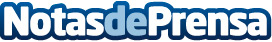 Facebook bate récords con cerca de 2.000 millones de usuarios activosLa red social más importante del momento, Facebook, está viviendo una de las mejores épocas a nivel de resultados ya que su cifra de usuarios activos es de 1.180 millones, cerca de los 2.000 millonesDatos de contacto:Nota de prensa publicada en: https://www.notasdeprensa.es/facebook-bate-records-con-cerca-de-2-000 Categorias: Comunicación E-Commerce Dispositivos móviles Innovación Tecnológica http://www.notasdeprensa.es